АНКЕТАДля підбору утилізатора теплоти димових газівЗаповніть вихідні дані в наступну таблицю: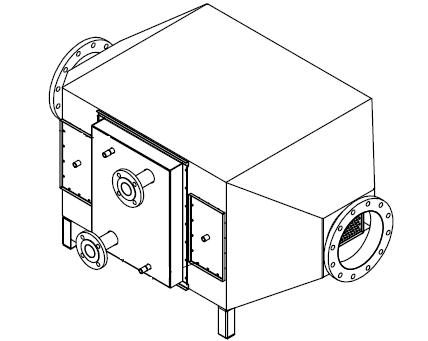 Постачальник:ТОВ НВП «ОПЕКС Енергосистеми»Координати замовника:компанія:Телефон: +38 (044) 536 11 90тел:Факс: +38 (044) 286 45 84Факс:01042, Київ, а / с 111, Українаe-mail:вул. Чигоріна 12, оф. 12Контактна особа:http: // www.opeks.energyПосада:e-mail: office@opeks.ua;e-mail: office@opeks.ua;НайменуванняНайменуванняНайменуванняОд. вим.Од. вим.Од. вим.Теплопродуктивність Теплопродуктивність Теплопродуктивність кВткВткВтКОНТУР I (теплоносій)КОНТУР I (теплоносій)КОНТУР I (теплоносій)КОНТУР I (теплоносій)КОНТУР I (теплоносій)КОНТУР I (теплоносій)КОНТУР I (теплоносій)Теплоносій (вказати: вода, антифриз)Теплоносій (вказати: вода, антифриз)Теплоносій (вказати: вода, антифриз)Витрата (при відсутності даних по теплова потужність)Витрата (при відсутності даних по теплова потужність)Витрата (при відсутності даних по теплова потужність)кг / годкг / годкг / годтемпература теплоносіяна вході в утилізаторна вході в утилізаторпроЗпроЗпроЗтемпература теплоносіяна виході з утилізаторана виході з утилізаторапроЗпроЗпроЗРобочий тиск теплоносіяРобочий тиск теплоносіяРобочий тиск теплоносіябарбарбарМаксимальна робоча температура Максимальна робоча температура Максимальна робоча температура проЗпроЗпроЗМаксимальний робочий тискМаксимальний робочий тискМаксимальний робочий тискбарбарбарКОНТУР II (димові гази)КОНТУР II (димові гази)КОНТУР II (димові гази)КОНТУР II (димові гази)КОНТУР II (димові гази)КОНТУР II (димові гази)КОНТУР II (димові гази)Витрата димових газівВитрата димових газівВитрата димових газівВитрата димових газівм3 / годм3 / годСклад димових газівСклад димових газівСклад димових газівСклад димових газівТемпература димових газівТемпература димових газівна вході в утилізаторна вході в утилізаторпроЗпроЗТемпература димових газівТемпература димових газівна виході з утилізаторана виході з утилізаторапроЗпроЗконструктивні характеристикиконструктивні характеристикиконструктивні характеристикиконструктивні характеристикиконструктивні характеристикиконструктивні характеристикиконструктивні характеристикиВнутрішній діаметр димоходуВнутрішній діаметр димоходуВнутрішній діаметр димоходуммммСхема установки (вказати: вертикально, горизонтально)Спеціальні форми (вказати: без байпаса, з байпасом)Матеріал (нержавіюча сталь AISI 304, AISI 316)Необхідність ревізійного отвору ОСОБЛИВОСТІ (наприклад, максимальні установчі розміри): 